                                                                                               Città di Salve Provincia Di Lecce 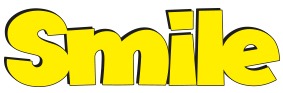 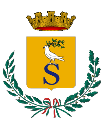 SCHEDA DI ISCRIZIONE CAMPUS SMILE 2022Il/La sottoscritto/a _____________________________nato/a il_____________ a_________________________ residente in ___________________alla via ____________________ CF_______________________________   tel. _________________________________________ tel __________________________________________CHIEDEche il proprio figlio/a__________________________________ nato/a a _______________________________il_______________ CF____________________________________ venga iscritto al CAMPUS SMILE, che si svolgerà presso la MASSERIA DIDATTICA MASUGNA - via Luigi Russolo dal:                                   □  dal 27 giugno  al 9 luglio;        □  dall’11 al 23 luglio;                                        Si prega voler esprimere una preferenza rispetto al turno a cui si vuole partecipare, fermo restando che questo Ente provvederà ad inserire il minore nel turno sulla base delle disponibilità così come indicato al punto 3 del relativo Avviso.  dichiara che il minore iscrittoha allergie ed intolleranze: ____________________________________________________________________chenon è al momento sottoposto alla misura di quarantena (anche volontaria) ovvero di non essere, al momento, positivo al COVID 19non presenta sintomi presumibilmente riconducibili a infezione da COVID-19;si impegna ad informare tempestivamente i responsabili della SMILE Soc. Cooperativa. Soc. qualora dovessero insorgere eventuali sintomi riconducibili ad infezione da COVID-19 e/o accertata infezione da COVID-19.                                                                                                                       Firma del GenitoreFerma restando la responsabilità derivante dall’obbligo di vigilanza sui minori, il sottoscritto solleva la Cooperativa Smile da ogni responsabilità, derivante da danni procurati a persone ed a cose dal proprio figlio.All’uopo allego alla presente richiesta il certificato di sana e robusta costituzione e la ricevuta di versamento.Autorizzo la SMILE Soc.Coop.Soc. ad utilizzare, per le proprie operazioni promo-pubblicitarie pertinenti alle suddette iniziative, l’immagine sia singola che di gruppo del minore.Intestatario della fattura se diverso da chi effettua l’iscrizione:Sig/Sig.ra______________________________________ residente a __________________________________ in via _________________________n._____ C.A.P._______________ Tel._____________________________ C.F ______________________________________________________________________________________Salve, lì_____/_____/2022                                                                              Firma del Genitore